Print this calendar Waterloo Community School District Secondary Breakfast 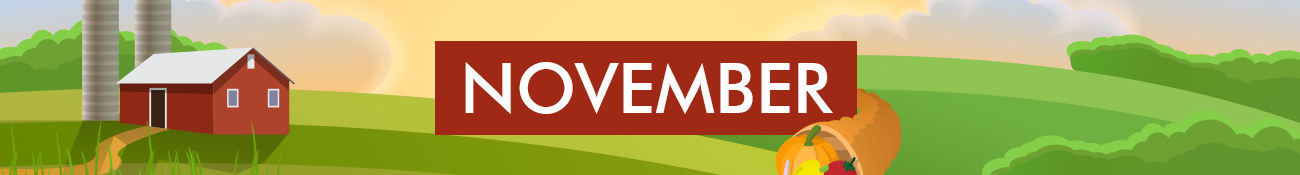 MondayTuesdayWednesdayThursdayFriday1 Cereal 
Dutch waffle 43 
Fruit Bowl 20 
Juice 15 4 Cereal 
Breakfast Cookie 44 
Fruit Bowl 20 
Juice 15 5 Cereal 
Muffin 26 
Muffin 26 
Muffin 27 
Fruit Bowl 20 
Juice 15 6 Cereal 
Managers Choice 
Fruit Bowl 20 
Juice 15 7 Cereal 
Poptart, Strawberry 37 
Poptart, Cinnamon 37 
Poptart, Fudge 37 
Fruit Bowl 20 
Juice 15 8 11 Cereal 
Chocolate Oatmeal Bar 24 
Butterscotch Bar 24 
Campfire S'more 24 
Fruit Bowl 20 
Juice 15 12 Cereal 
String Cheese 1 
Fruit Bowl 20 
Juice 15 13 Cereal 
Managers Choice 
Fruit Bowl 20 
Juice 15 14 Cereal 
Breakfast Cookie 44 
Fruit Bowl 20 
Juice 15 15 Cereal 
Muffin 26 
Muffin 26 
Muffin 27 
Fruit Bowl 20 
Juice 15 18 Cereal 
Butterscotch Bar 24 
Chocolate Oatmeal Bar 24 
Campfire S'more 24 
Fruit Bowl 20 
Juice 15 19 Cereal 
Poptart, Cinnamon 37 
Poptart, Strawberry 37 
Poptart, Fudge 37 
Fruit Bowl 20 
Juice 15 20 Cereal 
Managers Choice 
Fruit Bowl 20 
Juice 15 21 Cereal 
Muffin 26 
Muffin 26 
Muffin 27 
Fruit Bowl 20 
Juice 15 22 Cereal 
Dutch waffle 43 
Fruit Bowl 20 
Juice 15 25 Cereal 
Breakfast Cookie 44 
Fruit Bowl 20 
Juice 15 26 Cereal 
Muffin 27 
Muffin 26 
Muffin 26 
Fruit Bowl 20 
Juice 15 27 28 29 We are always looking for Food Service Substitutes.  Contact Human Resources today!Milk is offered with all mealsMenus are subject to changeThis Institution is an Equal Opportunity Provider* Items are a pork product